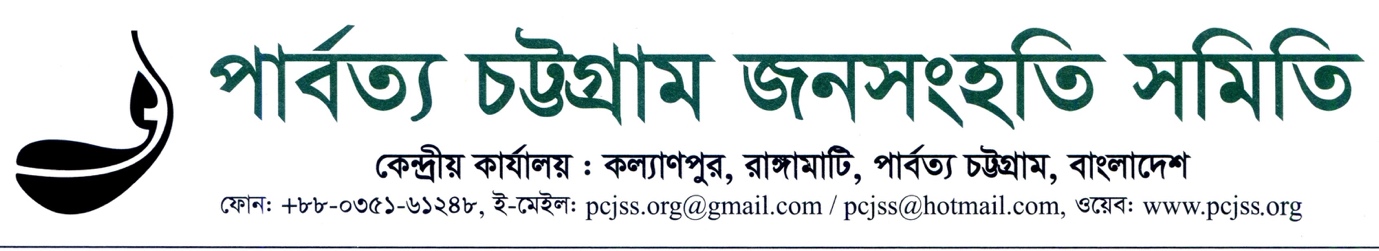 ‡cÖm weÁwßZvwiL: 14 ‡deªæqvwi 2020MZ 12 †deªæqvwi fvi‡Zi Avmvg iv‡R¨i †MŠnvwU †_‡K wbDR †cvU©vj ‘Northeast Now’-G cÖKvwkZ ‘Bangladesh: Push for Chittagong Hill Tracts Accord’ kxl©K msev` cÖwZ‡e`b Ges D³ msev‡`i Dci wfwË K‡i MZ 13 †deªæqvwi parbattanews.com-G cÖKvwkZ Ôcve©Z¨ PÆMÖv‡g fvi‡Zi n¯Í‡ÿc PvB‡Qb mš‘ jvigvÕ I chttimes24.com-G cÖKvwkZ ÔkvwšÍPzw³ ev¯Íevq‡b fvi‡Zi n¯Í‡ÿc PvB‡Qb mš‘ jvigvt `vex fviZxq MYgva¨‡giÕ kxl©K msev‡`i cÖwZ cve©Z¨ PÆMÖvg RbmsnwZ mwgwZi `„wó AvKwl©Z n‡q‡Q|D³ AbjvBb wbDR †cvU©v‡j cÖKvwkZ msev` m‰e©e wg_¨v, wfwËnxb I ev‡bvqvU| cve©Z¨ PÆMÖvg RbmsnwZ mwgwZi mfvcwZ I cve©Z¨ PÆMÖvg AvÂwjK cwil‡`i †Pqvig¨vb †R¨vwZwi›`ª †evwawcÖq jvigvi gvZ…-wcZ… Zc©Y I agx©q AvPvivw` m¤úv`b Dcj‡ÿ fviZ Mgb‡K ivR‰bwZK nxbD‡Ï‡k¨ wfbœ Lv‡Z cÖevwnZ Kiv, cve©Z¨ PÆMÖvg Pzw³ ev¯Íevq‡bi MYZvwš¿K Av‡›`vjb‡K bm¨vr Kiv, m‡e©vcwi RbmsnwZ mwgwZi †bZ…Z¡‡K weZwK©Z Kivi nxb D‡Ï‡k¨ we‡kl ¯^v_©v‡š^lx gnj KZ…©K G ai‡bi wfwËnxb, ev‡bvqvU I ivR‰bwZK D‡Ïk¨-cÖ‡Yvw`Z msev` cÖPvi Kiv n‡”Q e‡j RbmsnwZ mwgwZ g‡b K‡i|cve©Z¨ PÆMÖvg RbmsnwZ mwgwZ nenow.in, parbattanews.com I chttimes24.com-G cÖKvwkZ GB wg_¨v, wfwËnxb I ev‡bvqvU msev‡`i Zxeª cÖwZev` I wb›`v Ávcb Ki‡Q|mRxe PvKgvmn Z_¨ I cÖPvi m¤úv`Kcve©Z¨ PÆMÖvg RbmsnwZ mwgwZ